PAOLO PASTORINO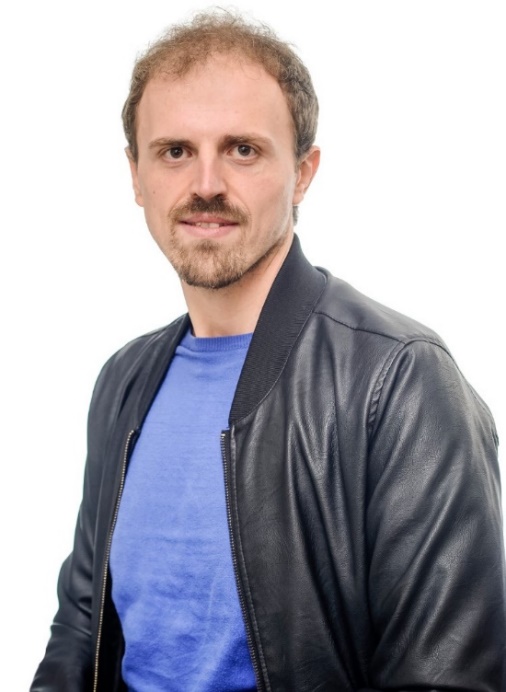 S.S. Laboratorio Specialistico Ittiopatologia Istituto Zooprofilattico Sperimentale del Piemonte, Liguria e Valle d'Aosta Via Bologna, 148,10154 Torino - ItaliaTel: +39 0112686295Mob: +39 3339013619E-mail: paolo.pastorino@izsto.itNato a Giaveno (TO) il 27/08/1990. Nel 2012 si è laureato con lode in Acquacoltura e igiene delle produzioni ittiche presso l’Università degli Studi di Bologna. Nel 2015 si è laureato con lode in Biologia dell’Ambiente presso l’Università degli Studi di Torino. Dal 2016 è dottorando di ricerca in Ambiente e Vita presso l’Università degli Studi di Trieste.Attualmente è in servizio presso la S.S. Laboratorio Specialistico di Ittiopatologia dell’Istituto Zooprofilattico Sperimentale del Piemonte, Liguria e Valle d’Aosta in qualità di borsista di ricerca profilo “senior”. La sua attività di ricerca è rivolta principalmente allo studio delle problematiche sanitarie nell’ittiofauna selvatica. È autore di oltre 20 pubblicazioni su riviste internazionali con IF e di oltre 150 contributi scientifici in atti di convegno nazionali ed internazionali. È membro dell’Editorial Board della rivista “Italian Journal of Freshwater Ichthyology”. È reviewer per alcune riviste internazionali del settore.